О согласовании ликвидации Березовского муниципального унитарного ремонтно-строительного предприятияВо исполнение части 1 статьи 3 Федерального закона от 27.12.2019 № 485-ФЗ 
«О внесении изменений в Федеральный закон «О государственных и муниципальных унитарных предприятиях» и Федеральный закон «О защите конкуренции», руководствуясь пунктами 5 и 6 части 10 статьи 35 Федерального закона от 06.10.2003 
№ 131-ФЗ «Об общих принципах организации местного самоуправления в Российской Федерации», главой 5 решения Березовского поселкового Совета депутатов от 20.03.2017 № 20-5 «Об утверждении Положения о порядке управления и распоряжения муниципальной собственностью поселка Березовка», решением Березовского поселкового Совета депутатов от 30.05.2016 № 10-5 «Об утверждении положения о порядке принятия решений о создании, реорганизации и ликвидации муниципальных унитарных предприятии поселка Березовка Березовского района Красноярского края», Уставом поселка Березовка Березовского района Красноярского края, Березовский поселковый Совет депутатовРЕШИЛ:Согласовать ликвидацию Березовского муниципального унитарного ремонтно-строительного предприятия.Рекомендовать администрации поселка Березовка провести необходимые мероприятия по ликвидации Березовского муниципального унитарного ремонтно-строительного предприятия, в том числе обеспечить передачу финансовых средств, оставшихся на счету предприятия после расчетов с кредиторами предприятия, 
в муниципальную собственность поселка Березовка.Контроль за исполнением настоящего решения возложить на постоянную комиссию Березовского поселкового Совета депутатов по бюджету, экономическому развитию и муниципальной собственности.Решение вступает в силу со дня его принятия.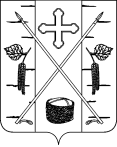 БЕРЕЗОВСКИЙ ПОСЕЛКОВЫЙ СОВЕТ ДЕПУТАТОВРЕШЕНИЕп. Березовка«25» сентября 2023 г.                                                                                                        № 32-4Председатель Березовскогопоселкового Совета депутатов С.С. СвиридовИсполняющий полномочияГлавы поселка БерезовкаА.Н. Сабуров